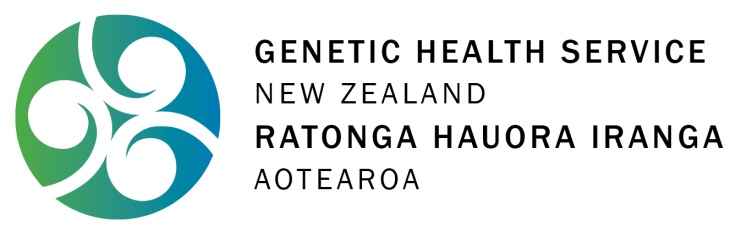 FAMILY CANCER HISTORY FORMPLEASE COMPLETE AND RETURN AS SOON AS POSSIBLEYou have been referred to Genetic Health Service NZ because of your family history of cancer.  In order to provide you with an accurate assessment of your cancer risk, we require some personal and family details.  Please complete as much of this form as you can and return to us before your appointment.  If there are only a few days until your appointment, please bring the form with you instead.  If you are having difficulty filling out this form, please complete as much as you are able to. We will discuss the details further when we meet.Please complete as much of this form as you are able to.  Information given will be held in confidence by GHSNZ.  Please continue on separate page if needed.   Help PageIf you do not know the answer, please leave blank.  You may find it helpful to talk to other family members / whanau who have more information, and then fill this information in. If you are not sure of a date, either leave blank or write the approximate year (and write “approx”).If you need more space, please attach another page and include the same details.Family / Whanau Information ChartFor your close relatives please fill out the names and general information for everyone, including those who have not had cancer.If you are adopted and do not have information on your biological relatives, please write “adopted” beside your name and return the form to us.If any of your relatives are half brothers or sisters, please write “half” and tell us which parent you share.  If some of your relatives are not related by blood (eg stepbrothers or stepsisters), please do not list them.If anyone in your family has changed their name, please list both the previous name and the name change.Full Name:   …………	………………………………………………………………………………………...Maiden / Previous Name(s):  .	……………………………………………………………………………….Date of Birth:  ………………………………	………………………………………………………………….Address:   .........................................	………………………………………………………………………..Contact Details:  Home:  …………………………….	Work:  	…………………………………………….Cellphone:  ……………………………………………	Email:  	…………………………………………….Name and Address of GP:	……………………………………………………………………………………What ethnicity do you identify with?:  (eg NZ European / Maori / etc):…………………………………Mother’s Side:………………………………….	Father’s Side:	……………………………………………Are you of Jewish descent?  If so, on which side?  (This information may help guide genetic assessment):    ………………………………………………Have you or any of your other relatives ever attended a genetic clinic in NZ or overseas?  If yes, please indicate:Name of Relative:  ……………………………………………………………DOB:………………………..How is this person related to you?:  ………………………………………………………………………...Approximate Year Seen:  …………………………………………………………………………………..Clinic Location: ………………………………………………………………………………………………Do you know of any other hereditary (genetic) conditions running through your or your partner’s family / whanau?  Please indicate who is affected, how they are related to you, and their condition:…………………………………………………………………………………………………………………..If your relatives had cancer …….If your relatives had cancer …….RelativeFull Name(Including maiden and/or previous names)Date of Birth(or approx year)AliveY/NDate of Death(or approx year or age)Type of CancerAge at DiagnosisYouYN/AYour ChildrenYour ChildrenYour ChildrenYour ChildrenYour Sisters(please indicate if half sister, and whether through mother or father)Your Sisters(please indicate if half sister, and whether through mother or father)Your Sisters(please indicate if half sister, and whether through mother or father)Your Sisters(please indicate if half sister, and whether through mother or father)Your Brothers(please indicate if half brother, and whether through mother or father)Your Brothers(please indicate if half brother, and whether through mother or father)Your Brothers(please indicate if half brother, and whether through mother or father)Your Brothers(please indicate if half brother, and whether through mother or father)Your Mother Your Mother’s Sisters(please indicate if half sister, and whether through mother or father)Your Mother’s Sisters(please indicate if half sister, and whether through mother or father)Your Mother’s Sisters(please indicate if half sister, and whether through mother or father)Your Mother’s Sisters(please indicate if half sister, and whether through mother or father)Your Mother’s Brothers(please indicate if half brother,  and whether through mother or father)Your Mother’s Brothers(please indicate if half brother,  and whether through mother or father)Your Mother’s Brothers(please indicate if half brother,  and whether through mother or father)Your Mother’s Brothers(please indicate if half brother,  and whether through mother or father)Maternal GrandmotherMaternal GrandfatherYour FatherYour Father’s Sisters(please indicate if half sister, and whether through mother or father)Your Father’s Sisters(please indicate if half sister, and whether through mother or father)Your Father’s Sisters(please indicate if half sister, and whether through mother or father)Your Father’s Sisters(please indicate if half sister, and whether through mother or father)Your Father’s Brothers(please indicate if half brother, and whether through mother or father)Your Father’s Brothers(please indicate if half brother, and whether through mother or father)Your Father’s Brothers(please indicate if half brother, and whether through mother or father)Your Father’s Brothers(please indicate if half brother, and whether through mother or father)Paternal GrandmotherPaternal GrandfatherAny other relatives who have had cancer….(and how they are related to you)Any other relatives who have had cancer….(and how they are related to you)Any other relatives who have had cancer….(and how they are related to you)Any other relatives who have had cancer….(and how they are related to you)